Research question: Is the combustion of biodiesel more efficient than petroleum-based diesel in terms of energy output (enthalpy) and CO2 emissions?Developing the research question:1. Identify the key (important) terms in the claim.a. biofuelsb. more efficientc. fossil fuels2. Propose questions that need to be addressed to refine key terms and narrow the focus of the claim.a. What are biofuels?b. Which biofuels and fossil fuels will be investigated?c. What does ‘more efficient’ mean in relation to energy output and greenhouse gas emissions?d. How do energy output and greenhouse gas emissions link to the chemistry of fuels, exothermic reactions and enthalpy?3. Conduct research to gather information to address the questions.a. How will energy output be compared/evaluated?b. Which greenhouse gases are produced as a by-product of combustion of biofuels and fossil fuels?c. How will greenhouse gases be compared/evaluated?d. What data will be collected for energy output and greenhouse gas emissions?e. What is the chemistry related to energy production and greenhouse gases produced from the combustion of biofuels and fossil fuels?4. Draft the research question to address the claim.a. Do biofuels produce fewer greenhouse gases and more energy than fossils fuels?5. Refine and focus the research question.a. Focus on products of combustion: energy output (enthalpy) and CO2 produced.b. Focus on biodiesel and petroleum-based diesel.c. Define efficiency in terms of higher energy output and lower CO2 emissions.6. Present the research question to the teacher for approval.a. Is the combustion of biodiesel more efficient than petroleum-based diesel in terms of energy output (enthalpy) and CO2 emissions?Note: You cannot use this sample research question for your investigation.Instrument-specific marking guide – Research InvestigationThe following table summarises the criteria, assessment objectives and mark allocation for the research investigation.Note: Unit objective 1 is not assessed in this instrument.Instrument-specific marking guideCriterion: CommunicationAssessment objectivecommunicate understandings and research findings, arguments and conclusions about TOPICCriterion: Research and planningAssessment objectives2. apply understanding of about properties and structure of materials, or Chemical reactions (reactants products and energy change), or Rates of Chemical reactions to develop research questions5. investigate phenomena associated with about properties and structure of materials, or Chemical reactions (reactants products and energy change), or Rates of Chemical reactions through researchCriterion: Analysis and interpretationAssessment objectivesanalyse research evidence about properties and structure of materials, or Chemical reactions (reactants products and energy change), or Rates of Chemical reactionsinterpret research evidence about properties and structure of materials, or Chemical reactions (reactants products and energy change), or Rates of Chemical reactionsCriterion: Conclusion and evaluationAssessment objectives4.	interpret research evidence about properties and structure of materials, or Chemical reactions (reactants products and energy change), or Rates of Chemical reactionsevaluate research processes, claims and conclusions about properties and structure of materials, or Chemical reactions (reactants products and energy change), or Rates of Chemical reactions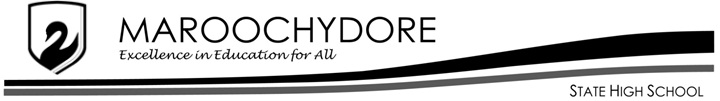 Assessment Cover Sheet – Instrument Number Assessment Cover Sheet – Instrument Number Assessment Cover Sheet – Instrument Number Term Term Student Name:Student Name:Handout Date: Handout Date: Teacher Name:Teacher Name:Draft Date: Draft Date: Student Number:Due Date:Due Date:SubjectTechniqueWeightingWeightingUnitTopicConditionsConditionsConditionsConditionsConditionsConditionsDurationModeLengthLengthIndividual/groupOtherOtherResources availableContextContextContextContextContextContextTaskTaskTaskTaskTaskTaskGather secondary evidence related to a research question in order to evaluate the claim. Develop your research question based on a number of possible claims provided by your teacher.Obtain evidence by researching scientifically credible sources, such as scientific journals, books by well-credentialed scientists and websites of governments, universities, independent research bodies, or science and technology manufacturers. You must adhere to research conventions.Gather secondary evidence related to a research question in order to evaluate the claim. Develop your research question based on a number of possible claims provided by your teacher.Obtain evidence by researching scientifically credible sources, such as scientific journals, books by well-credentialed scientists and websites of governments, universities, independent research bodies, or science and technology manufacturers. You must adhere to research conventions.Gather secondary evidence related to a research question in order to evaluate the claim. Develop your research question based on a number of possible claims provided by your teacher.Obtain evidence by researching scientifically credible sources, such as scientific journals, books by well-credentialed scientists and websites of governments, universities, independent research bodies, or science and technology manufacturers. You must adhere to research conventions.Gather secondary evidence related to a research question in order to evaluate the claim. Develop your research question based on a number of possible claims provided by your teacher.Obtain evidence by researching scientifically credible sources, such as scientific journals, books by well-credentialed scientists and websites of governments, universities, independent research bodies, or science and technology manufacturers. You must adhere to research conventions.Gather secondary evidence related to a research question in order to evaluate the claim. Develop your research question based on a number of possible claims provided by your teacher.Obtain evidence by researching scientifically credible sources, such as scientific journals, books by well-credentialed scientists and websites of governments, universities, independent research bodies, or science and technology manufacturers. You must adhere to research conventions.Gather secondary evidence related to a research question in order to evaluate the claim. Develop your research question based on a number of possible claims provided by your teacher.Obtain evidence by researching scientifically credible sources, such as scientific journals, books by well-credentialed scientists and websites of governments, universities, independent research bodies, or science and technology manufacturers. You must adhere to research conventions.To complete this task, you must:To complete this task, you must:To complete this task, you must:To complete this task, you must:To complete this task, you must:To complete this task, you must:• select a claim to be evaluated• identify the relevant scientific concepts associated with the claim• pose a research question addressing an aspect of the claim• conduct research to gather scientific evidence that may be used to address the research question and subsequently evaluate the claim• analyse the data to identify sufficient and relevant evidence• identify the trends, patterns or relationships in the evidence• analyse the evidence to identify limitations• interpret the evidence to construct justified scientific arguments• interpret the evidence to form a justified conclusion to the research question• discuss the quality of the evidence• evaluate the claim by extrapolating the findings of the research question to the claim• suggest improvements and extensions to the investigation• communicate findings in an appropriate scientific genre, i.e. scientific essay.• select a claim to be evaluated• identify the relevant scientific concepts associated with the claim• pose a research question addressing an aspect of the claim• conduct research to gather scientific evidence that may be used to address the research question and subsequently evaluate the claim• analyse the data to identify sufficient and relevant evidence• identify the trends, patterns or relationships in the evidence• analyse the evidence to identify limitations• interpret the evidence to construct justified scientific arguments• interpret the evidence to form a justified conclusion to the research question• discuss the quality of the evidence• evaluate the claim by extrapolating the findings of the research question to the claim• suggest improvements and extensions to the investigation• communicate findings in an appropriate scientific genre, i.e. scientific essay.• select a claim to be evaluated• identify the relevant scientific concepts associated with the claim• pose a research question addressing an aspect of the claim• conduct research to gather scientific evidence that may be used to address the research question and subsequently evaluate the claim• analyse the data to identify sufficient and relevant evidence• identify the trends, patterns or relationships in the evidence• analyse the evidence to identify limitations• interpret the evidence to construct justified scientific arguments• interpret the evidence to form a justified conclusion to the research question• discuss the quality of the evidence• evaluate the claim by extrapolating the findings of the research question to the claim• suggest improvements and extensions to the investigation• communicate findings in an appropriate scientific genre, i.e. scientific essay.• select a claim to be evaluated• identify the relevant scientific concepts associated with the claim• pose a research question addressing an aspect of the claim• conduct research to gather scientific evidence that may be used to address the research question and subsequently evaluate the claim• analyse the data to identify sufficient and relevant evidence• identify the trends, patterns or relationships in the evidence• analyse the evidence to identify limitations• interpret the evidence to construct justified scientific arguments• interpret the evidence to form a justified conclusion to the research question• discuss the quality of the evidence• evaluate the claim by extrapolating the findings of the research question to the claim• suggest improvements and extensions to the investigation• communicate findings in an appropriate scientific genre, i.e. scientific essay.• select a claim to be evaluated• identify the relevant scientific concepts associated with the claim• pose a research question addressing an aspect of the claim• conduct research to gather scientific evidence that may be used to address the research question and subsequently evaluate the claim• analyse the data to identify sufficient and relevant evidence• identify the trends, patterns or relationships in the evidence• analyse the evidence to identify limitations• interpret the evidence to construct justified scientific arguments• interpret the evidence to form a justified conclusion to the research question• discuss the quality of the evidence• evaluate the claim by extrapolating the findings of the research question to the claim• suggest improvements and extensions to the investigation• communicate findings in an appropriate scientific genre, i.e. scientific essay.• select a claim to be evaluated• identify the relevant scientific concepts associated with the claim• pose a research question addressing an aspect of the claim• conduct research to gather scientific evidence that may be used to address the research question and subsequently evaluate the claim• analyse the data to identify sufficient and relevant evidence• identify the trends, patterns or relationships in the evidence• analyse the evidence to identify limitations• interpret the evidence to construct justified scientific arguments• interpret the evidence to form a justified conclusion to the research question• discuss the quality of the evidence• evaluate the claim by extrapolating the findings of the research question to the claim• suggest improvements and extensions to the investigation• communicate findings in an appropriate scientific genre, i.e. scientific essay.StimulusStimulusStimulusStimulusStimulusStimulusCheckpointsInsert or delete due dates and sign-off as required. Insert a maximum of five checkpoint rowsCheckpointsInsert or delete due dates and sign-off as required. Insert a maximum of five checkpoint rowsCheckpointsInsert or delete due dates and sign-off as required. Insert a maximum of five checkpoint rowsCheckpointsInsert or delete due dates and sign-off as required. Insert a maximum of five checkpoint rowsCheckpointsInsert or delete due dates and sign-off as required. Insert a maximum of five checkpoint rowsCheckpointsInsert or delete due dates and sign-off as required. Insert a maximum of five checkpoint rows☐ Week 3 : Select claim and develop research question.☐ Week 3 : Select claim and develop research question.☐ Week 3 : Select claim and develop research question.☐ Week 3 : Select claim and develop research question.☐ Week 3 : Select claim and develop research question.☐ Week 3 : Select claim and develop research question.☐ Week 3 : Identify sources and conduct research.☐ Week 3 : Identify sources and conduct research.☐ Week 3 : Identify sources and conduct research.☐ Week 3 : Identify sources and conduct research.☐ Week 3 : Identify sources and conduct research.☐ Week 3 : Identify sources and conduct research.☐ Week 4 : Analyse and evaluate evidence.☐ Week 4 : Analyse and evaluate evidence.☐ Week 4 : Analyse and evaluate evidence.☐ Week 4 : Analyse and evaluate evidence.☐ Week 4 : Analyse and evaluate evidence.☐ Week 4 : Analyse and evaluate evidence.☐ Week 4 : Submit draft.☐ Week 4 : Submit draft.☐ Week 4 : Submit draft.☐ Week 4 : Submit draft.☐ Week 4 : Submit draft.☐ Week 4 : Submit draft.☐ Week 6: Submit final response.☐ Week 6: Submit final response.☐ Week 6: Submit final response.☐ Week 6: Submit final response.☐ Week 6: Submit final response.☐ Week 6: Submit final response.Assessment objective/s Research and planning Assessment objectives 2, 5 /Analysis and interpretation Assessment objectives 3, 4 / Conclusion and evaluation Assessment objectives 4, 6 / Communication Assessment objective 7 / Total/Authentication strategiesAuthentication strategiesYour teacher will collect and annotate 1 draft.Your teacher will collect and annotate 1 draft.You will submit your response using Turnitin  (plagiarism-detection software)You will submit your response using Turnitin  (plagiarism-detection software)You must acknowledge all sources.You must acknowledge all sources.You will be provided class time for task completion.You will be provided class time for task completion.Acknowledgement of assessment responsibilityAcknowledgement of assessment responsibilityI understand the consequences of plagiarism/cheating and confirm this is my own work.Student Signature:  Date:  ScaffoldingCriterionObjectivesMarksResearch and planning2, 56Analysis and interpretation3, 46Conclusion and evaluation4, 66Communication72TotalTotal20The student work has the following characteristics:MarksDefinitionseffective communication of understandings and research findings, 	arguments and conclusions about properties and structure of materials, or Chemical reactions (reactants products and energy change), demonstrated byfluent and concise use of scientific language and representationsappropriate use of genre conventionsacknowledgment of sources of information through appropriate 	use of referencing conventions.2effective – successful in producing the intended, desired or expected result; meeting the assigned purposefluent – spoken or written with ease; able to speak or write smoothly, easily or readily; articulate; eloquent; in artistic performance, characteristic of a highly developed and excellently controlled technique; flowing; polished; flowing smoothly, easily and effortlesslyconcise – expressing much in few words; giving a lot of information clearly and in a few words; brief, comprehensive and to the point; succinct, clear, without repetition of informationappropriate – acceptable; suitable or fitting for a particular purpose, circumstance, context etc.adequate communication of understandings and research findings, 	arguments and conclusions  about properties and structure of materials, or Chemical reactions (reactants products and energy change),  demonstrated bycompetent use of scientific language and representationsuse of basic genre conventionsuse of basic referencing conventions.1adequate – satisfactory or acceptable in quality or quantity equal to the requirement or occasioncompetent – having suitable or sufficient skills, knowledge, experience, etc. for some purpose; adequate but not exceptional; capable; suitable or sufficient for the purposehaving the necessary ability, knowledge or skill to do something successfully; efficient and capable (of a person); acceptable and satisfactory, though not outstandingbasic – fundamentaldoes not satisfy any of the descriptors above.0The student work has the following characteristics:MarksDefinitionsinformed application of understanding of the properties and structure of materials, or Chemical reactions (reactants products and energy change), demonstrated by a 	considered rationale identifying clear development of the research question from the claimeffective and efficient investigation of phenomena associated with 	TOPIC demonstrated by	a specific and relevant research question	selection of sufficient and relevant sources.5–6informed – knowledgeable; learned; having relevant knowledge; being conversant with the topic; based on an understanding of the facts of the situation (of a decision or judgement)consistent – agreeing or accordant; compatible; not self-opposed or self-contradictory, constantly adhering to the same principles; acting in the same way over time, especially so as to be fair or accurate; unchanging in nature, standard, or effect over time; not containing any logical contradictions (of an argument); constant in achievement or effect over a period of timeclear – free from confusion, uncertainty, or doubt; easily seen, heard or understoodeffective – successful in producing the intended, desired or expected result; meeting the assigned purposeefficient – working in a well-organised and competent way; maximum productivity with minimal expenditure of effort; acting or producing effectively with a minimum of waste, or unnecessary effortspecific – clearly defined or identified; precise and clear in making statements or issuing instructions; having a special application or reference; explicit, or definite;relevant – bearing upon or connected with the matter in hand; to the purpose; applicable and pertinent; having a direct bearing onsufficient – enough or adequate for the purposeadequate application of understanding of properties and structure of materials, or Chemical reactions (reactants products and energy change), demonstrated by a reasonable rationale that links the research question and the claimeffective investigation of phenomena associated with TOPIC 	demonstrated bya relevant research questionselection of relevant sources.3–4adequate – satisfactory or acceptable in quality or quantity equal to the requirement or occasionreasonable – endowed with reason; having sound judgment; fair and sensible; based on good sense; average; appropriate, moderateeffective – successful in producing the intended, desired or expected result; meeting the assigned purposerelevant – bearing upon or connected with the matter in hand; to the purpose; applicable and pertinent; having a direct bearing onrudimentary application of understanding of properties and structure of materials, or Chemical reactions (reactants products and energy change), demonstrated by 	a vague or irrelevant rationale for the investigationineffective investigation of phenomena associated with TOPIC 	demonstrated by	an inappropriate research questionselection of insufficient and irrelevant sources.1–2rudimentary – relating to rudiments or first principles; elementary; undeveloped: involving or limited to basic principles; relating to an immature, undeveloped or basic formvague  -   not definite in statement or meaning; not explicit or precise; not definitely fixed, determined or known; not clear in thought or understanding;couched in general or indefinite terms; not definitely or precisely expressed; deficient in details or particulars’thinking or communication in an unfocused or imprecise wayirrelevant – not relevant; not applicable or pertinent; not connected with or relevant to somethingineffective – not producing a result, or not producing any significant result; not producing the intended, desired or expected resultinappropriate – not suitable or proper in the circumstancesinsufficient – not enough; inadequate for the purposedoes not satisfy any of the descriptors above.0The student work has the following characteristics:MarksDefinitionssystematic and effective analysis of qualitative data and/or 	quantitative 	data within the sources about properties and structure of materials, or Chemical reactions (reactants products and energy change), demonstrated bythe identification of sufficient and relevant evidencethorough identification of relevant trends, patterns or relationshipsthorough and appropriate identification of limitations of evidenceinsightful interpretation of research evidence about properties and structure of materials, or Chemical reactions (reactants products and energy change), demonstrated by justified scientific argument/s.5–6systematicdone or acting according to a fixed plan or system; methodical; organised and logical; having, showing, or involving a system, method, or plan; characterised by system or method; methodical; arranged in, or comprising an ordered systemeffective – successful in producing the intended, desired or expected result; meeting the assigned purposesufficient – enough or adequate for the purposerelevant – bearing upon or connected with the matter in hand; to the purpose; applicable and pertinent; having a direct bearing onthorough  - carried out through, or applied to the whole of something, carried out completely and carefully; including all that is required.complete with attention to every detail: not superficial or partial; performed or written with care and completeness; taking pains to do something carefully and completely.appropriate – acceptable; suitable or fitting for a particular purpose, circumstance, context etcinsightful – showing understanding of a situation or process; understanding relationships in complex situations; informed by observation and deductionjustified – sound reasons or evidence are provided to support an argument, statement or conclusioneffective analysis of qualitative data and/or quantitative data within the 	sources about properties and structure of materials, or Chemical reactions (reactants products and energy change), demonstrated bythe identification of relevant evidenceidentification of obvious trends, patterns or relationshipsbasic identification of limitations of evidenceadequate interpretation of research evidence about  properties and structure of materials, or Chemical reactions (reactants products and energy change), demonstrated by reasonable scientific argument/s.3–4effective – successful in producing the intended, desired or expected result; meeting the assigned purposerelevant – bearing upon or connected with the matter in hand; to the purpose; applicable and pertinent; having a direct bearing onobvious – clearly perceptible or evident; easily seen, recognised or understoodbasic – fundamentaladequate – satisfactory or acceptable in quality or quantity equal to the requirement or occasionreasonable – endowed with reason; having sound judgment; fair and sensible; based on good sense; average; appropriate, moderaterudimentary analysis of qualitative data and/or quantitative data 	within the sources about properties and structure of materials, or Chemical reactions (reactants products and energy change), demonstrated by	the identification of insufficient and irrelevant evidenceidentification of incorrect or irrelevant trends, patterns or relationshipsincorrect or insufficient identification of limitations of evidenceinvalid interpretation of research evidence about properties and structure of materials, or Chemical reactions (reactants products and energy change), demonstrated by inappropriate or irrelevant argument/s.1–2rudimentary – relating to rudiments or first principles; elementary; undeveloped: involving or limited to basic principles; relating to an immature, undeveloped or basic forminsufficient – not enough; inadequate for the purposeirrelevant – not relevant; not applicable or pertinent; not connected with or relevant to somethingincorrect – not conforming to fact or truthinvalid – not sound, just or well-founded; not having a sound basis in logic or fact (of an argument or point); not reasonable or cogent; not able to be supported; not legitimate or defensible; not applicableinappropriate – not suitable or proper in the circumstancesdoes not satisfy any of the descriptors above.0The student work has the following characteristics:MarksDefinitionsinsightful interpretation of research evidence about properties and structure of materials, or Chemical reactions (reactants products and energy change demonstrated by justified conclusion/s linked to the research questioncritical evaluation of the research processes, claims and conclusions 	about properties and structure of materials, or Chemical reactions (reactants products and energy change), demonstrated byinsightful discussion of the quality of evidenceextrapolation of credible findings of the research to the claimsuggested improvements and extensions to the investigation that are considered and relevant to the claim.5–6insightful – showing understanding of a situation or process; understanding relationships in complex situations; informed by observation and deductionjustified – sound reasons or evidence are provided to support an argument, statement or conclusioncritical – involving skillful judgment as to trust, merit, etc.; involving the objective analysis and evaluation of an issue in order to form a judgment; expressing or involving an analysis of the merits and faults of a work of literature, music, or art; incorporating a detailed and scholarly analysis and commentary (of a text); rationally appraising for logical consistency and meritextrapolation – extension of a conclusion to a new situation with the assumption that existing trends will continuecredible – capable or worthy of being believed; believable; convincingconsidered – formed after careful and deliberate thoughtrelevant – bearing upon or connected with the matter in hand; to the purpose; applicable and pertinent; having a direct bearing onadequate interpretation of research evidence about properties and structure of materials, or Chemical reactions (reactants products and energy change), demonstrated by reasonable conclusion/s relevant to the research questionbasic evaluation of the research processes, claims and conclusions 	about TOPIC demonstrated byreasonable description of the quality of evidenceapplication of relevant findings of the research to the claimsuggested improvements and extensions to the investigation that are relevant to the claim.3–4adequate – satisfactory or acceptable in quality or quantity equal to the requirement or occasionreasonable – endowed with reason; having sound judgment; fair and sensible; based on good sense; average; appropriate, moderaterelevant – bearing upon or connected with the matter in hand; to the purpose; applicable and pertinent; having a direct bearing oninvalid interpretation of research evidence about properties and structure of materials, or Chemical reactions (reactants products and energy change), demonstrated by inappropriate or irrelevant conclusion/ssuperficial evaluation of the research processes, claims and 	conclusions about TOPIC demonstrated bycursory or simplistic statements about the quality of evidenceapplication of insufficient or inappropriate findings of the research to the claimineffective or irrelevant suggestions.1–2invalid – not sound, just or well-founded; not having a sound basis in logic or fact (of an argument or point); not reasonable or cogent; not able to be supported; not legitimate or defensible; not applicableinappropriate – not suitable or proper in the circumstancesirrelevant – not relevant; not applicable or pertinent; not connected with or relevant to somethingsuperficial concerned with or comprehending only what is on the surface or obvious; shallow; not 	profound, thorough, deep or complete;existing or occurring at or on the surface; cursory; lacing depth of character or 	understanding; apparent and sometimes trivialcursory – hasty, and therefore not thorough or detailed; performed with little attention to detail; going rapidly over something, without noticing details; hasty; superficialsimplistic – characterised by extreme simplification, especially if misleading; oversimplifiedineffective – not producing a result, or not producing any significant result; not producing the intended, desired or expected resultdoes not satisfy any of the descriptors above.0